INDICAÇÃO Nº 1315/2021Assunto: Solicito ao Senhor Prefeito Municipal, que determine ao setor competente que realize limpeza, manutenção dos equipamentos e melhorias na área de lazer “Enédia Ferreira Aldeia”, Vila Real, conforme especifica.Senhor Presidente:INDICO ao Sr. Prefeito Municipal, nos termos do Regimento Interno desta Casa de Leis, que se digne Sua Excelência a determinar ao setor competente que realize melhorias na área de lazer “Enédia Ferreira Aldeia”, Vila Real.Tal medida se faz necessária uma vez que o local é frequentado diariamente por muitas crianças e famílias do Vila real e Jardim Virginia, e necessita de limpeza de mato, poda de árvore, manutenção no alambrado, troca de iluminação, além de manutenção dos brinquedos e demais equipamentos, garantindo assim a segurança e bem-estar dos usuários.SALA DAS SESSÕES, 24 de agosto de 2021.WASHINGTON BORTOLOSSIVereador – Cidadania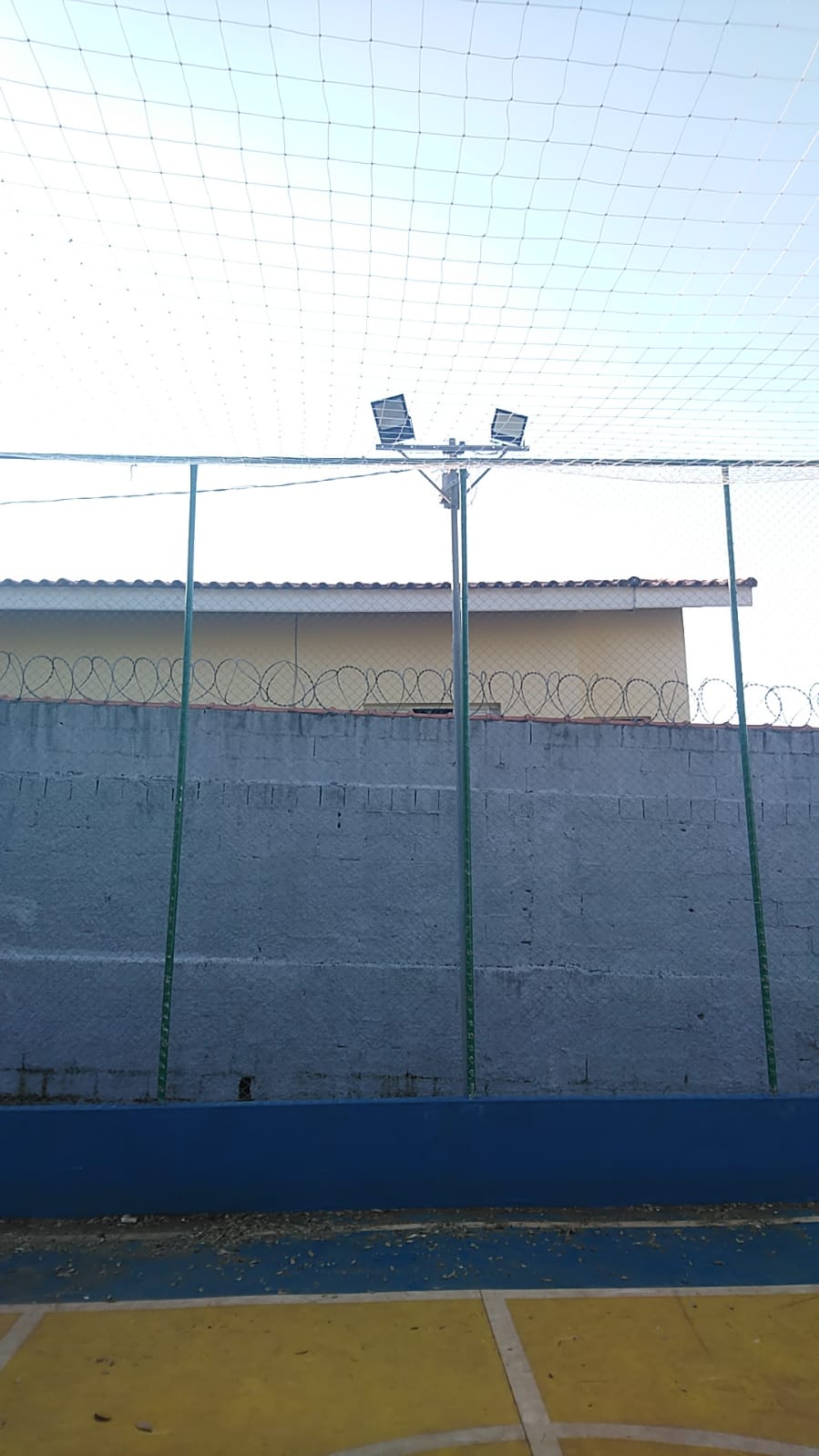 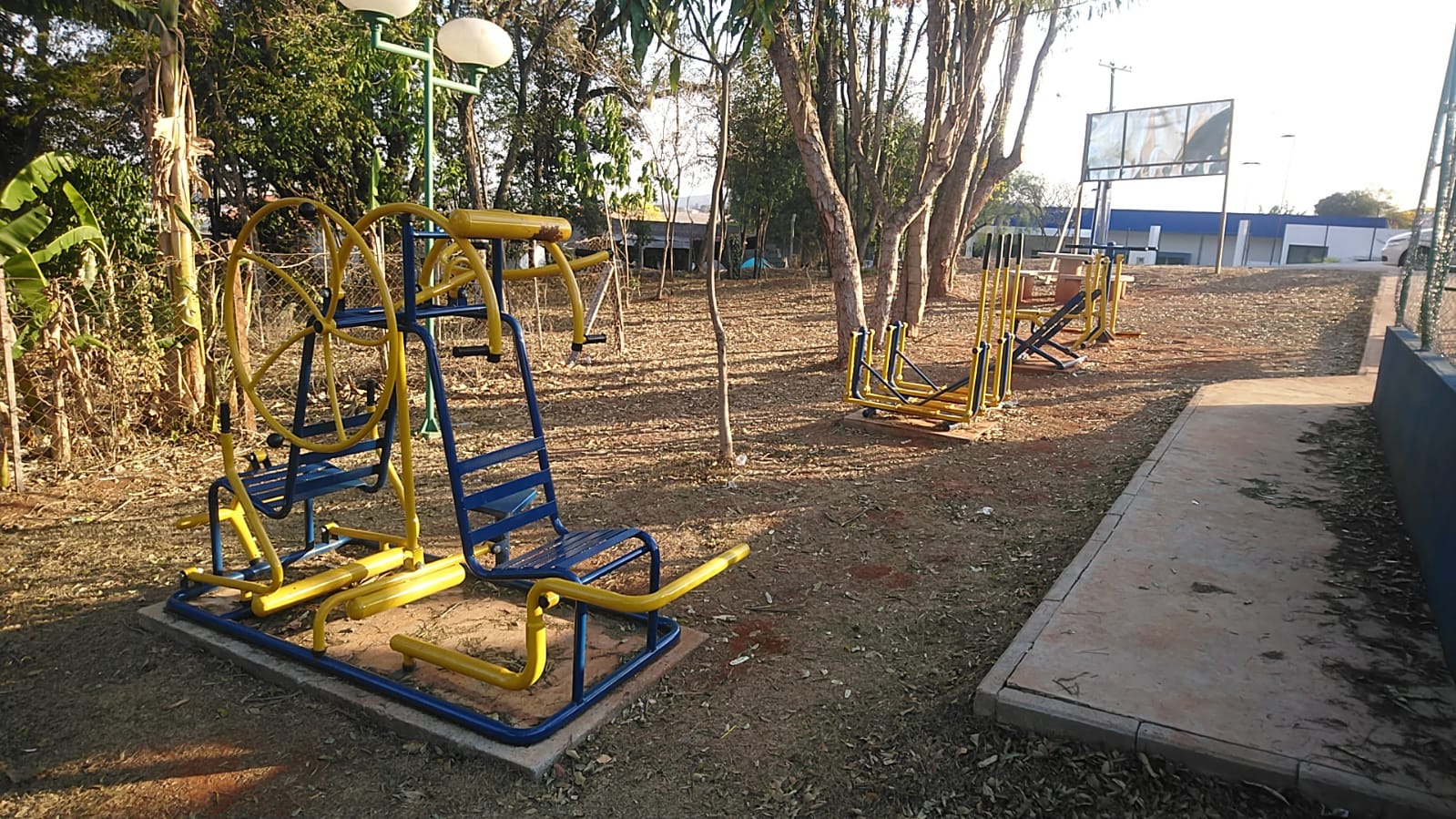 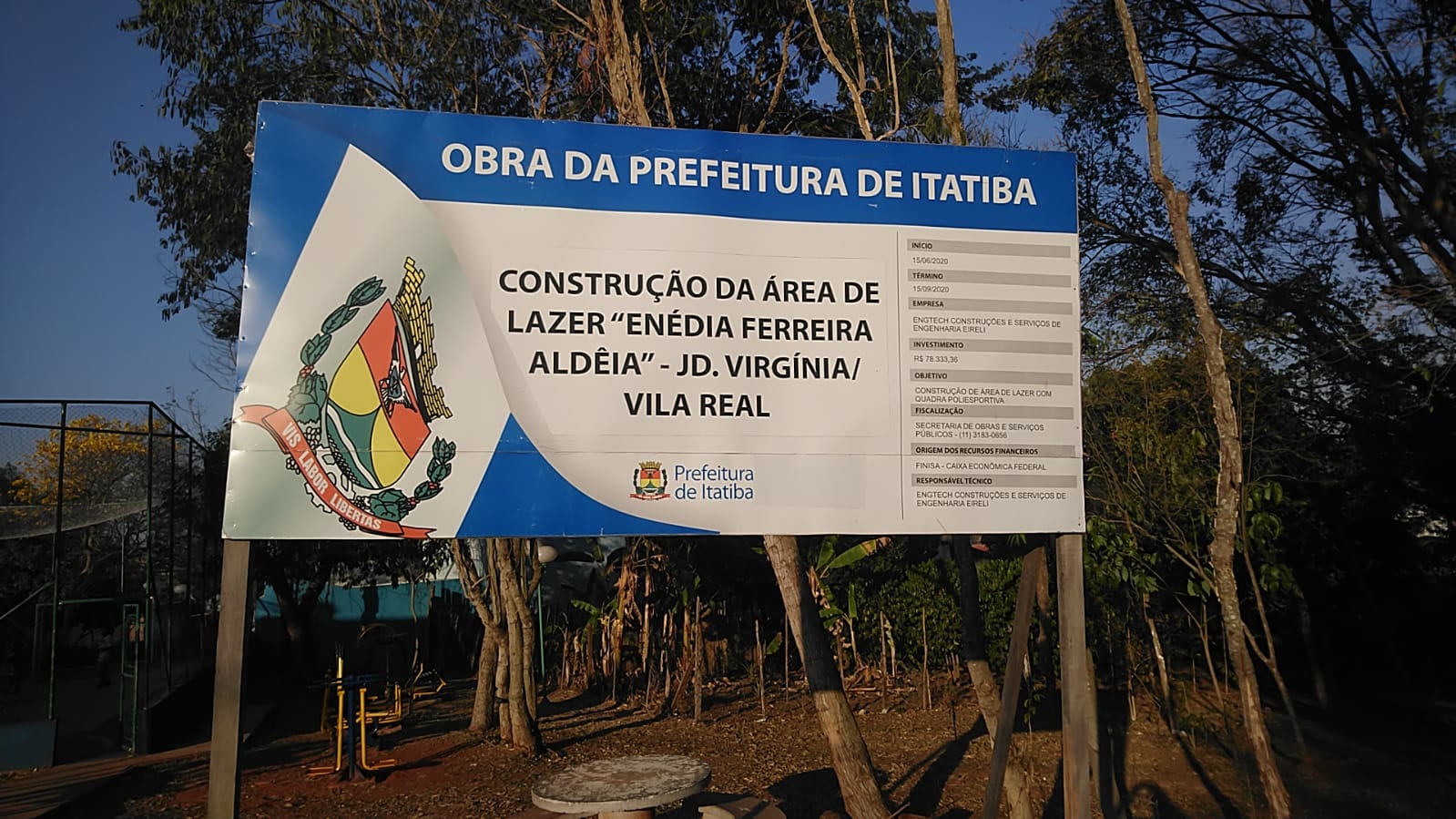 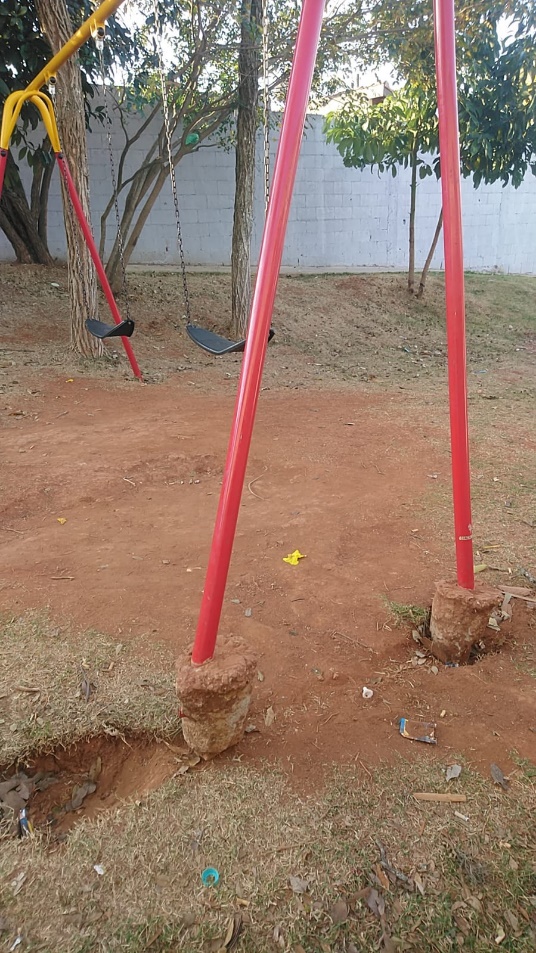 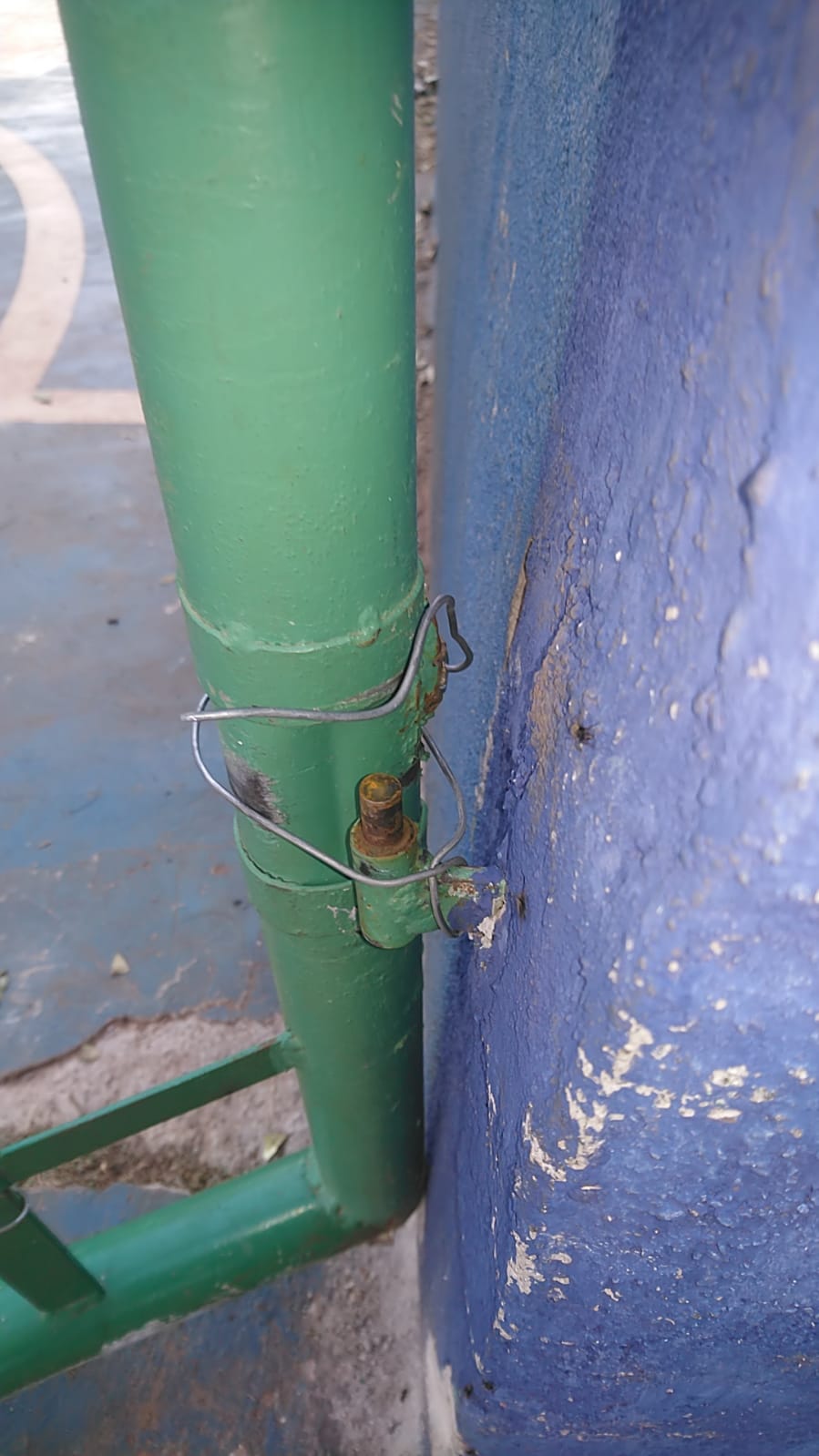 